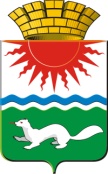 АДМИНИСТРАЦИЯ СОСЬВИНСКОГО  ГОРОДСКОГО  ОКРУГАП О С Т А Н О В Л Е Н И Е636 от 16.08.2018	                                                           п. г. т. СосьваО внесении изменений в Порядок и сроки проведения аттестации кандидатов на должность руководителей и руководителей муниципальных образовательных учреждений Сосьвинского городского округа, в отношении которых отраслевой орган администрации Сосьвинского городского округа «Управление образования» осуществляет функции и полномочия учредителя и в Состав комиссии по аттестации кандидатов на должность руководителей, руководителей муниципальных образовательных учреждений Сосьвинского городского округа, в отношении которых отраслевой орган администрации Сосьвинского городского округа «Управление образования» осуществляет функции и полномочия учредителя», утвержденные постановлением администрации Сосьвинского городского округа от 24.04.2018 № 284 В соответствии со статьей 51 Федерального закона от 29 декабря 2012 года № 273-ФЗ «Об образовании в Российской Федерации», Законом Свердловской области от 15 июля 2013 года № 78-ОЗ «Об образовании в Свердловской области», приказом Министерства здравоохранения и социального развития Российской Федерации от 26 августа 2010 года № 761н «Об утверждении Единого квалификационного справочника должностей руководителей, специалистов и служащих, раздел «Квалификационные характеристики должностей работников образования», в целях обеспечения гарантий профессиональной компетентности руководителей образовательных организаций, повышения эффективности и качества управленческой деятельности, руководствуясь статьями 27, 30, 45 Устава Сосьвинского городского округа, администрация Сосьвинского городского округа ПОСТАНОВЛЯЕТ:1. Внести изменения в Порядок и сроки проведения аттестации кандидатов на должность руководителей и руководителей муниципальных образовательных учреждений Сосьвинского городского округа, в отношении которых отраслевой орган администрации Сосьвинского городского округа «Управление образования» осуществляет функции и полномочия учредителя, утвержденный постановлением администрации Сосьвинского городского округа от 24.04.2018 № 284 следующие изменения: 1) изложить в новой редакции:1.1) пункт 1.5. главы 1: «1.5. Аттестации подлежат:кандидаты на должность руководителя образовательной организации:лица, претендующие на должность «руководитель образовательной организации»; руководители образовательных организаций в связи с истечением срока действия трудового договора;2) руководители образовательных организаций при истечении срока действия аттестации. Аттестация лица, на которого возложено временное исполнение обязанностей руководителя, не проводится.Аттестация руководителя проводится не реже, чем один раз в 5 (пять) лет  в целях подтверждения соответствия уровня квалификации требованиям, предъявляемым к занимаемой им должности, на основе оценки его профессиональной и управленческой деятельности и является обязательной процедурой. Процедура аттестации проходит до заключения трудового договора с кандидатом на должность руководителя, продлению трудового договора с руководителем (при истечении срока действия трудового договора)»;1.2) пункт 2.5. главы 2:	«2.5. В состав комиссии входят начальник и главный специалист отраслевого органа администрации Сосьвинского городского округа «Управление образования», работники Муниципального казенного учреждения «Информационно-методический центр Сосьвинского городского округа» (далее - МКУ «ИМЦ Сосьвинского городского округа»), руководители муниципальных образовательных учреждений Сосьвинского городского округа, а также представитель выборного органа соответствующей первичной профсоюзной организации. Комиссия состоит из председателя комиссии, членов комиссии и секретаря комиссии. Состав комиссии утверждается постановлением администрации Сосьвинского городского округа.»;	1.3) пункт 2.18. главы 2: 	«2.18. Решения Комиссии в течение 10 дней со дня заседания комиссии оформляются протоколом, который подписывается председателем комиссии, секретарем и членами комиссии, принимавшими участие в голосовании.Член комиссии, претендующий на должность руководителя образовательного учреждения, в голосовании не участвует. В случае установления несоответствия уровня квалификации руководителя учреждения требованиям, предъявляемым к занимаемой им должности, протокол с решением Комиссии направляется главе Сосьвинского городского округа для принятия последующих решений.»;1.4) пункт 2.19. главы 2:	«2.19. Выписка из протокола заседания комиссии, содержащая сведения о фамилии, имени, отчестве (при наличии) аттестуемого, наименовании его должности, дате заседания комиссии, о принятом комиссией решении, направляется или вручается кандидату на должность руководителя или руководителю образовательного учреждения в течение 10 рабочих дней со дня заседания комиссии.	Выписка из протокола заседания комиссии, распоряжение администрации Сосьвинского городского округа хранятся в личном деле руководителя. Кандидаты, в отношении которых принято решение о соответствии требованиям, предъявляемым к руководителю образовательного учреждения при выполнении им должностных обязанностей, руководители, в отношении которых принято решение о соответствии занимаемой должности, считаются аттестованными и назначаются на должность с даты, указанной в распорядительном акте.»; 1.5) пункт 4.1. главы 4:	«4.1. Аттестация руководителей образовательных учреждений проводится не менее одного раза в период срока действия их полномочий и (или) срока действия их аттестации на основании заявления руководителя образовательного учреждения о согласии на проведение аттестации (в том числе по представлению учредителя образовательного учреждения).»;	1.6) пункт 4.8. главы 4:«4.8.При проведении собеседования в соответствии с перечнем тем (приложение № 5) с руководителем образовательного учреждения комиссия оценивает:профессиональную компетенцию и знания основ управления образовательным учреждением и должностных обязанностей;знания нормативных правовых актов в области образования;эффективность и результативность работы, выполняемой руководителем образовательного учреждения.»;  1.7) пункт 4.9. главы 4:	«4.9. По результатам аттестации руководителя образовательного учреждения комиссия принимает одно из следующих решений:об аттестации руководителя образовательного учреждения в связи с установлением соответствия его знаний и уровня квалификации требованиям, предъявляемым к занимаемой им должности, на основе оценки его профессиональной и управленческой деятельности;о признании руководителя образовательного учреждения не прошедшим аттестацию в связи с установлением несоответствия его знаний и уровня квалификации требованиям, предъявляемым к занимаемой им должности, на основе оценки его профессиональной и управленческой деятельности.Решение Комиссии о соответствии квалификационным требованиям и (или) занимаемой должности действует в течение 5 (пяти) лет со дня аттестации. Аттестация руководителя сохраняется до истечения срока ее действия.»;2) дополнить главу 2 пунктом 2.20. следующего содержания:«2.20. Решение Комиссии о результатах аттестации утверждается распоряжением администрации Сосьвинского городского округа. Распоряжение издается в течение 10 рабочих дней со дня подписания протокола Комиссии.».2. Состав комиссии по аттестации кандидатов на должность руководителей, руководителей муниципальных образовательных учреждений Сосьвинского городского округа, в отношении которых отраслевой орган администрации Сосьвинского городского округа «Управление образования» осуществляет функции и полномочия учредителя», утвержденный постановлением администрации Сосьвинского городского округа от 24.04.2018 № 284 изложить в новой редакции (прилагается). 3. Контроль исполнения настоящего постановления возложить на Первого заместителя главы администрации Сосьвинского городского округа А.В. Киселёва. Глава Сосьвинскогогородского округа                                                                               Г.Н. МакаровЛИСТ СОГЛАСОВАНИЯпроекта постановленияадминистрации Сосьвинского городского округаЗаголовок постановления: О внесении изменений в Порядок и сроки проведения аттестации кандидатов на должность руководителей и руководителей муниципальных образовательных учреждений Сосьвинского городского округа, в отношении которых отраслевой орган администрации Сосьвинского городского округа «Управление образования» осуществляет функции и полномочия учредителя, утвержденный постановлением администрации Сосьвинского городского округа от 24.04.2018 № 284Постановление разослать:  07, 18,Исполнитель, телефон: Карманович Н.П., методист МКУ «ИМЦ Сосьвинского городского округа», тел.  4-45-31.Состав комиссии по аттестации кандидатов на должность руководителей, руководителей муниципальных образовательных учреждений Сосьвинского городского округа, в отношении которых отраслевой орган администрации Сосьвинского городского округа «Управление образования» осуществляет функции и полномочия учредителя Утвержденпостановлением администрации Сосьвинского городского округа от __________ . № _____План-график комиссии по аттестации кандидатов на должность руководителей, руководителей муниципальных образовательных учреждений Сосьвинского городского округа, в отношении которых отраслевой орган администрации Сосьвинского городского округа «Управление образования» осуществляет функции и полномочия учредителя ДолжностьФ.И.О.Сроки и результаты согласованияСроки и результаты согласованияСроки и результаты согласованияДолжностьФ.И.О.Дата поступления на согласованиеДата согласо-ванияЗамечания и подписиНачальник отраслевого органа администрации Сосьвинского городского округа «Управление образования»С.А. КураковаЗаведующий отделом муниципальной службы, юридической и кадровой работы администрации Сосьвинского городского округаО.Р. ТарковскаяЗаведующий организационным отделом администрации Сосьвинского городского округа Ю.Г. КолесниченкоУтвержденпостановлением администрации Сосьвинского городского округа от __________ . № _____ Председатель Комиссии:Куракова СветланаАлександровна- начальник отраслевого органа администрации Сосьвинского городского округа «Управление образования»Секретарь Комиссии: Карманович Надежда Петровна - методист МКУ «ИМЦ Сосьвинского городского округа» (по согласованию) Члены Комиссии: 1. ВолковаЯна Владимировна   - главный специалист отраслевого органа администрации Сосьвинского городского округа «Управление образования» 2. Ворошилова   Елена Александровна - заместитель директора по ЭХР МКУ «ИМЦ Сосьвинского городского округа» (по согласованию)3. Чендева Марина Дмитриевна - методист МКУ «ИМЦ Сосьвинского городского округа» (по согласованию)4. Юдина Анастасия Валерьевна - методист МКУ «ИМЦ Сосьвинского городского округа» (по согласованию)5. ВорошиловаАнастасия Вячеславовна - юрисконсульт МКУ «ИМЦ Сосьвинского городского округа» (по согласованию)6.Меркушина Марина Александровна - директор МБОУ СОШ № 4 р.п. Сосьва 7. ЧерныхАнтонина Дмитриевна - заведующий МБ ДОУ детский сад № 6 8. Представитель выборного органа первичной профсоюзной организации образовательного учреждения, в котором работает руководитель, проходящий аттестацию (иной уполномоченный первичной профсоюзной организации образовательного учреждения профсоюзный представитель (по согласованию).  8. Представитель выборного органа первичной профсоюзной организации образовательного учреждения, в котором работает руководитель, проходящий аттестацию (иной уполномоченный первичной профсоюзной организации образовательного учреждения профсоюзный представитель (по согласованию).  27 октября 201522 декабря 201516 февраля 201619 апреля 2016